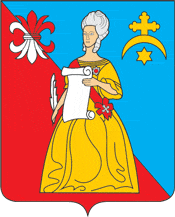 Калужская область                                                  Жуковский район                  АДМИНИСТРАЦИЯгородского поселения «Город Кремёнки»РАСПОРЯЖЕНИЕ(о внесении изменений в положениео проверке достоверности и полноты сведений,представляемых муниципальными служащими)___14.04.2022_______                                                                                 № ___41-р____В соответствии с Федеральным законом от 25 декабря 2008 г. N 273-ФЗ (в редакции от 06.03.2022 № 44-ФЗ) "О противодействии коррупции"   Администрация городского поселения «Город Кремёнки» РАСПОРЯЖАЕТСЯ:Утвердить изменения в Положение о проверке достоверности и полноты сведений, представляемых гражданами, претендующими на замещение должностей муниципальной службы, и муниципальными служащими, и соблюдения муниципальными служащими требований к служебному поведению.Настоящее Распоряжение обнародовать и разместить на официальном сайте Администрации в системе Интернет.Настоящее Распоряжение вступает в силу после его официального обнародования.    4. Контроль за исполнением настоящего Распоряжения возложить на кадровую  службу Администрации городского поселения «Город Кремёнки».Глава Администрациигородского поселения «Город Кремёнки»                                     С.Н.ГусевУтвержденоРаспоряжением АдминистрацииГП «Город Кремёнки»от __14.04.2022 г. № _41-р_Внести в Положение о проверке достоверности и полноты сведений, представляемых гражданами, претендующими на замещение должностей муниципальной службы, и муниципальными служащими, и соблюдения муниципальными служащими требований к служебному поведению, утвержденное распоряжением № 13-р от 16.02.2016, следующие изменения:25.1. В случае, если в ходе осуществления проверки достоверности и полноты сведений о доходах, об имуществе и обязательствах имущественного характера получена информация о том, что в течение года, предшествующего году представления указанных сведений (отчетный период), на счета лица, представившего указанные сведения (далее - проверяемое лицо), его супруги (супруга) и несовершеннолетних детей в банках и (или) иных кредитных организациях поступили денежные средства в сумме, превышающей их совокупный доход за отчетный период и предшествующие два года, лица, осуществляющие такую проверку, обязаны истребовать у проверяемого лица сведения, подтверждающие законность получения этих денежных средств.25.2. В случае непредставления проверяемым лицом сведений, подтверждающих законность получения этих денежных средств, или представления недостоверных сведений материалы проверки в трехдневный срок после ее завершения направляются лицом, принявшим решение о ее осуществлении, в органы прокуратуры Российской Федерации.25.3. В случае увольнения (прекращения полномочий) проверяемого лица, в отношении которого осуществляется проверка, указанная в части 1 настоящей статьи, до ее завершения и при наличии информации о том, что в течение отчетного периода на счета этого проверяемого лица, его супруги (супруга) и несовершеннолетних детей в банках и (или) иных кредитных организациях поступили денежные средства в сумме, превышающей их совокупный доход за отчетный период и предшествующие два года, материалы проверки в трехдневный срок после увольнения (прекращения полномочий) указанного лица направляются лицом, принявшим решение о ее осуществлении, в органы прокуратуры Российской Федерации.